……………………………………., dn. .....................................................................................Nazwa (firma) albo imię i nazwisko, siedziba albo miejsce zamieszkania i adres Wykonawcy........................................................Dane kontaktowe (imię i nazwisko, tel., e-mail)DoUNIWERSYTETU MEDYCZNEGO W BIAŁYMSTOKUul. Jana Kilińskiego 115-089 BiałystokFORMULARZ OFERTOWYOdpowiadając na zamówienie nr AZP.25.4.11.2021 dotyczące usługi przygotowania 
i przeprowadzenia szkolenia „Kodeks postępowania administracyjnego (KPA) – szkolenie dla pracowników UMB”, realizowanego w ramach projektu „Program Zintegrowanego Rozwoju Jakości Kształcenia na Uniwersytecie Medycznym w Białymstoku”, współfinansowanego przez Unię Europejską ze środków Europejskiego Funduszu Społecznego w ramach Programu Operacyjnego Wiedza Edukacja Rozwój 2014-2020, oferujemy realizację przedmiotu zamówienia za:cenę brutto: ………………………………. zł,słownie: .......................................................................................,Na powyższą cenę składa się:- cena jednostkowa brutto za 1 grupę szkoleniową: ………………………… zł x 3 grupy = ……..……….. zł brutto.W przypadku Wykonawcy składającego ofertę jako osoba fizyczna, wartość brutto w formularzu ofertowym oznacza łączny koszt Zamawiającego, tj.: płacę brutto oraz ewentualne składki na ubezpieczenie społeczne w części płaconej przez pracodawcę zgodnie ze złożonym Oświadczeniem do Celów Ubezpieczeniowych.W przypadku wyboru oferty złożonej przez osobą fizyczna, kwota brutto umowy zostanie ustalona na podstawie złożonego przez Wykonawcę Oświadczenia do Celów Ubezpieczeniowych.Oświadczamy, że zapoznaliśmy się z Opisem przedmiotu zamówienia oraz wzorem umowy, przyjmujemy warunki w nich zawarte i nie wnosimy do nich żadnych zastrzeżeń oraz, że zdobyliśmy konieczne informacje do przygotowania oferty.Oświadczamy, że wypełniliśmy obowiązki informacyjne przewidziane w art. 13 lub art. 14 RODO1) wobec osób fizycznych, od których dane osobowe bezpośrednio lub pośrednio pozyskałem w celu ubiegania się o udzielenie zamówienia publicznego w niniejszym postępowaniu.*Oświadczamy, że uważamy się związani niniejszą ofertą przez okres 30 dni.Zobowiązujemy się w przypadku przyznania zamówienia do jego zrealizowania w ramach ceny ofertowej.Akceptujemy warunek, iż zapłata wynagrodzenia za wykonanie zamówienia nastąpi wg zasad określonych we wzorze umowy.Oświadczamy, że wymagania stawiane Wykonawcy, określone w Opisie przedmiotu zamówienia oraz postanowienia umowy, zostały zaakceptowane bez żadnych zastrzeżeń i zobowiązujemy się w przypadku wyboru oferty, do zawarcia umowy w miejscu i terminie wyznaczonym przez Zamawiającego. Numer rachunku bankowego Wykonawcy, na który powinny zostać przelane środki za realizację przedmiotu zamówienia: ………………………………………….…………………………………Oświadczamy, że posiadamy niezbędną wiedzę oraz dysponujemy potencjałem technicznym 
i osobami zdolnymi do wykonania zamówienia. Oświadczamy, iż załączone do oferty dokumenty i informacje, w tym wykazy szkoleń wskazane w załącznikach nr 1 i nr 2 opisują stan faktyczny, aktualny na dzień złożenia oferty.Rodzaj wykonawcy:  przedsiębiorstwo                                                          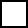   jednoosobowa działalność gospodarcza       osoba fizyczna nieprowadząca działalności gospodarczej  inny rodzajDane niezbędne do zawarcia umowy:Nazwa: ………………………………………………………………, Adres: ……………………………..Numer REGON ..................................., NIP: ...................................Osoba uprawniona do podpisania umowy:Imię: ………………………...., Nazwisko: ……………..………..Stanowisko: …………………....................................................…………………………………………………………………………….Podpis/y osób uprawnionychdo reprezentowania Wykonawcy wg zapisów właściwego rejestru np. Krajowego Rejestru Sądowego lub wypisu z ewidencji działalności gospodarczej (jeśli dotyczy)Uwaga:1) rozporządzenie Parlamentu Europejskiego i Rady (UE) 2016/679 z dnia 27 kwietnia 2016 r. w sprawie ochrony osób fizycznych w związku z przetwarzaniem danych osobowych i w sprawie swobodnego przepływu takich danych oraz uchylenia dyrektywy 95/46/WE (ogólne rozporządzenie o ochronie danych) (Dz. Urz. UE L 119 z 04.05.2016, str. 1). * W przypadku gdy wykonawca nie przekazuje danych osobowych innych niż bezpośrednio jego dotyczących lub zachodzi wyłączenie stosowania obowiązku informacyjnego, stosownie do art. 13 ust. 4 lub art. 14 ust. 5 RODO treści oświadczenia wykonawca nie składa (usunięcie treści oświadczenia np. przez jego wykreślenie).Załącznik nr 1 do formularza ofertowegoWykaz usług w zakresie niezbędnym do wykazania spełniania warunku Wiedzy i doświadczenia WykonawcyOświadczamy, że w okresie ostatnich trzech lat przed upływem terminu składania ofert ………………………………………………….…………………………. (nazwa Wykonawcy), wykonał wskazane poniżej usługi szkoleniowe z obszaru objętego szkoleniem (co najmniej 3 usługi):…………………………………………………………………………….Podpis/y osób uprawnionychdo reprezentowania Wykonawcy wg zapisów właściwego rejestru np. Krajowego Rejestru Sądowego lub wypisu z ewidencji działalności gospodarczej (jeśli dotyczy)Załącznik nr 2 do formularza ofertowegoDoświadczenie kadry szkoleniowej w realizacji szkoleń Oświadczamy, że Pan / Pani ……………………………………………………………………………….,wyznaczona do przeprowadzenia szkoleniaposiada wykształcenie prawnicze,w okresie ostatnich 3 lat przed upływem terminu składania ofert, wykonała wskazane poniżej usługi szkoleniowe tożsame z zakresem objętym przedmiotem zamówienia (co najmniej 3 usługi): …………………………………………………………………………….Podpis/y osób uprawnionychdo reprezentowania Wykonawcy wg zapisów właściwego rejestru np. Krajowego Rejestru Sądowego lub wypisu z ewidencji działalności gospodarczej (jeśli dotyczy)Lp.Przedmiot usługiLiczba godzin szkoleniaData wykonania usługiOdbiorca usługi (zamawiający)12345678910Lp.Przedmiot usługiLiczba godzin szkoleniaData wykonania usługiOdbiorca usługi (zamawiający)12345678910